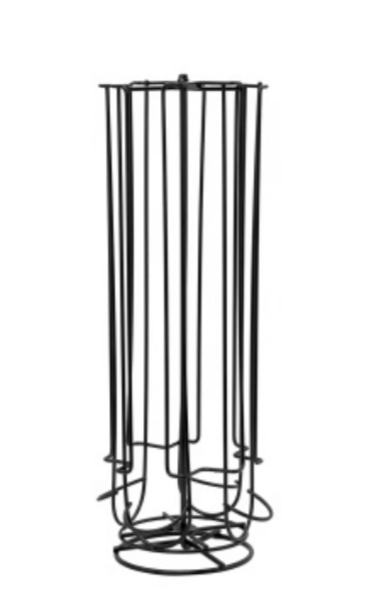 PLObrotowy stojak na kapsułki do kawy1.Obracany o 3602.Oszczędność miejsca na blacie kuchennym z łatwym dostępem do wszystkich kapsułek3.W stojaku można przechowywać do 28 kapsułek z kawą.4.Stojak można zastosować w domu w biurze itp.5.Rozmiar: Ø15 x 35 CMRU
Вращающаяся подставка для кофейных капсул 1.Поворот на 360 градусов 2. Экономия места на кухонном столе с легким доступом ко всем капсулам. 3. В стойке можно хранить до 28 кофейных капсул. 4. стойку можно использовать дома, в офисе и т. Д. 5.Размер: Ø15 x 35 смDEDrehständer für Kaffeekapseln1. 360 ° gedreht2. Platzsparend auf der Küchentheke mit einfachem Zugriff auf alle Kapseln3.Bis zu 28 Kaffeekapseln können im Rack aufbewahrt werden.4.Das Rack kann zu Hause, im Büro usw. verwendet werden.5.Größe: Ø15 x 35CMRO
Suport rotativ pentru capsule de cafea1. Rotit 3602. Economie de spațiu pe blatul de bucătărie cu acces ușor la toate capsulele3. Până la 28 de capsule de cafea pot fi depozitate în raft.4. Rack-ul poate fi utilizat acasă, la birou etc.5. Dimensiune: Ø15 x 35CMSK
Otočný stojan na kávové kapsuly1. Otočené 3602. Úspora miesta na kuchynskej linke s ľahkým prístupom ku všetkým kapsulám3. V stojane je možné uložiť až 28 kávových kapsúl.4. Stojan je možné použiť doma, v kancelárii atď.5. Veľkosť: Ø15 x 35CMLTBesisukantis stovas kavos kapsulėms1. pasuko 3602. Taupoma vieta virtuvės stalviršyje su lengva prieiga prie visų kapsulių3. Spintelėje galima laikyti iki 28 kavos kapsulių.4. Stovas gali būti naudojamas namuose, biure ir kt.5. Dydis: Ø15 x 35 cmCZ
Otočný stojan na kávové kapsleOtočeno 360 2. Úspora místa na kuchyňské lince se snadným přístupem ke všem kapslím 3. Ve stojanu lze uložit až 28 kávových kapslí. 4. Stojan lze použít doma, v kanceláři atd. 5. Velikost: Ø15 x 35CMENROTATABLE COFFEE CAPSULE HOLDER1. 360 degree fully rotatable2. Great space saver for the kitchen top with easy access to all capsules3. The coffee pod holder can contain up to 28 coffee capsules4. The coffee pod holder is suitable for home kitchen and office pantry5. Size : Ø15 x 35 CMzmiar: Ø15 x 35 CM